ÚŘAD MĚSTSKÉ ČÁSTI PRAHA 9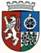 odbor výstavby a územního rozvojeSokolovská 14/324, 180 49 Praha 9 - VysočanyPoskytnutí informace podle zákona č. 106/1999 Sb., o svobodném přístupu k informacím, 
ve znění pozdějších předpisů   Úřad městské části Praha 9 obdržel dne 2.7.2019 žádost o poskytnutí informace dle zákona 
č. 106/1999 Sb., o svobodném přístupu k informacím, ve znění pozdějších předpisů, kterou podala (dále jen „žadatel“), ve které požaduje informace týkající se přehledu následujících údajů:Vážení,dne 12.6.2019 jsem se na Vás obrátila se svou žádosti o informace. Dne 21.6.2019 mí byla poskytnuta odpověď na tuto žádost, za kterou tímto děkuji.Ve Vaší odpovědi (k bodu 3 a zároveň k bodu S) bylo zmíněno, že po nabytí účinnosti pražských stavebních předpisů (tj. po 1.8.2016) bylo vydáno územní rozhodnutí a stavební povolení pro 2 stavby pro reklamu (reklamní zařízení) s plochou větší než 4 m2 a že v rámci tohoto povolení byla dodržena odstupová vzdálenost stanovená v pražských stavebních předpisech. Zároveň z Vaší odpovědi vyplývá (k bodu 6), že u 4 reklamních zařízení byla prodloužena platnost doby trvání stavby (aniž by však bylo dodrženo pravidlo stanovující minimální odstup reklamních zařízení v délce 100 m).V souvislosti s touto Vaší odpovědí Vás prosím o poskytnutí následujících informací:1)   Ve vztahu ke stavbám pro reklamu (reklamním zařízením) s plochou větší než 4 m2, pro něž bylo vydáno územní rozhodnutí a stavební povolení po nabytí účinností pražských stavebních předpisů, tj, po 1. 8. 2016 (viz Vaše odpověď k bodu 3 a k body 5 mojí žádosti, dle které se jedná o 2 reklamní zařízení):-    prosím o identifikaci vlastníka či provozovatele každého i těchto reklamních zařízení (pokud se jedná o fyzickou osobu, tak v rozsahu, v jakém to umožňují právní předpisy upravující ochranu osobních údajů);-    dále prosím o identifikaci pozemků, na kterých se tato reklamní zařízení nacházejí (a to prostřednictvím parcelního čísla, katastrálního území, obce, listu vlastnictví a souřadnic S-JTSK).Jedná se přitom o informace, jejichž poskytnutí jsem požadovala již v původní žádostí ze dne 12.6.2019 (viz bod 5). Domnívám se, že není důvodu k tomu, aby poskytnutí zde požadovaných informací bylo zpoplatněno dle § 17 zákona č, 106/1999 Sb., o svobodném přístupu k informacím, v platném znění (dále jen „zákon"), když se jedná o malé množství jednoduše vyhledatelných informací, přičemž stejný typ informací mi byl poskytnut k bodu 9) původní žádosti (informace o vlastníku staveb pro reklamu s plochou větší než 4 m1, které byly odstraněny z důvodu uplynutí doby dočasností, a pozemků, na nichž se nacházely) bezplatné.2)   Ve vztahu ke stavbám pro reklamu (reklamním zařízením) s plochou větší než 4 m2, s odstupem od reklamních zařízení s plochou větší než 4 m2 nižším než 100 m, pro něž byla prodlouženaplatnost doby trvání stavby po nabytí účinnosti pražských stavebních předpisů, tj. po 1. S. 2016, (viz VaJe odpověď k bodu 6 mojí žádosti, dle které se jedná o 4 reklamní zařízení);-    prosím o identifikaci vlastníka či provozovatele každého z těchto reklamních zařízení (pokud se jedná o fyzickou osobu, tak v rozsahu, v jakém to umožňují právní předpisy upravující ochranu osobních údajů);-    dále prosím o identifikací pozemků, na kterých se tato reklamní zařízení nacházejí (a to prostřednictvím parcelního čísla, katastrálního území, obce, listu vlastnictví a souřadnic S-JTSK);-    rovněž prosím o sdělení důvodu Úřadu městské části Praha 9 pro uvedený postup - tj. prodloužení platnosti doby trvání stavby (např. jaká výjimka byla uplatněna).jedná se přitom o informace, jejichž poskytnutí jsem požadovala již v původní žádosti ze dne 12,6,2019 (viz bod 6), Domnívám se, že není důvodu k tomu, aby poskytnutí zde požadovaných informací bylo zpoplatněno dle § 17 zákona, když se jedná o malé množství jednoduše vyhledatelných informací, přičemž stejný typ informací mí byl poskytnut k bodu 9) původní žádosti (informace o vlastníku staveb pro reklamu s plochou větší než 4 m1, které byly odstraněny z důvodu uplynuti doby dočasnosti, a pozemků, na nichž se nacházely) bezplatně.Na základě provedeného šetření v údajích vedených odborem výstavby a územního rozvoje, Úřadu městské části Praha 9, jako stavebním úřadem příslušným podle § 13 odst. 1 písm. c) zákona č. 183/2006 Sb., o územním plánování a stavebním řádu, ve znění pozdějších předpisů (dále jen "stavební zákon") 
a vyhlášky č. 55/2000 Sb. hl. m. Prahy, kterou se vydává Statut hl. m. Prahy, ve znění pozdějších předpisů, poskytuje odbor výstavby a územního rozvoje k jednotlivým bodům žádosti tyto informace:K části bodu l), ve kterém žádáte o identifikaci vlastníka či provozovatele každého z těchto reklamních zařízení se jedná o tyto žadatele – stavebníky: BigBoard Praha, a.s., IČO 24226491, a Kaufland Čeká republika v.o.s. IČO 25110161.K části bodu 2), ve kterém žádáte o identifikaci vlastníka či provozovatele každého z těchto reklamních zařízení (pokud se jedná o fyzickou osobu, tak v rozsahu, v jakém to umožňují právní předpisy upravující ochranu osobních údajů), se jedná o žadatele – stavebníka společnost EUROPLAKAT spol. s.r.o., IČO 40614832. K žádosti o sdělení důvodu Úřadu městské části Praha 9 pro uvedený postup - tj. prodloužení platnosti doby trvání stavby (např. jaká výjimka byla uplatněna), bylo odpovězeno pod bodem 6) níže uvedeného přípisu, ve kterém je uvedeno, od srpna 2016 byla u 4 reklamních zařízení s plochou větší než 4 m2 prodloužena platnost doby trvání stavby s odstupem od  reklamních zařízení s plochou  větší než 4 m2 nižším než 100 m, neboť stavby byly již umístěny původním povolením a dodáváme, že nebyla uplatněna žádná výjimka.Úřad městské části Praha 9, odbor výstavby a územního rozvoje dále sděluje, že informace ohledně pozemků v části bodech 1) a 2) bude poskytnut  po provedené úhradě § 17 zákona č. 106/1999 Sb., o svobodném přístupu k informacím, ve znění pozdějších předpisů a dle sazebníku dostupného na webových stránkách MČ Praha 9. Skutečnost, že případný další požadavek na zpracování informace (v tomto případě se jedná o identifikaci pozemků) bude zpoplatněn dle § 17 zákona č. 106/1999 Sb., o svobodném přístupu k informacím, ve znění pozdějších předpisů a dle sazebníku dostupného na webových stránkách MČ Praha 9, byla sdělena přípisem ze dne 17.06.2019, č.j. MCP09/029483/2019/OVÚR/POPI, spis. zn.: S MCP09/029460/2019/OVÚR/POPI.Ing. Mgr. Karel Horejšvedoucí odboru výstavby a územního rozvojeotisk úředního razítkaObdrží:Účastníci řízení (doporučeně do vlastních rukou)
 
Ostatní
Městská část Praha 9, Odbor občansko správní, Sokolovská č.p. 14/324, 190 00  Praha 9-Vysočany
SPISOVÁ ZN.:S MCP09/032628/2019/OVÚR/POPIDATUM: 09.07.2019Č.J.:MCP09/033108/2019/OVÚR/POPIUkl. zn.: P-/